2022年中国马术场地障碍挑战赛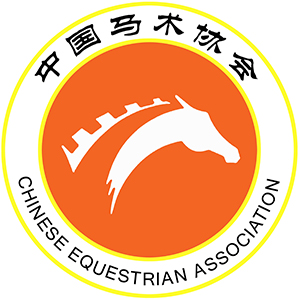 申请表请完成此表格后发送至中马协竞赛部联系人：吴筱倩、刘骦电话：010-87181877Email：cd@c-e-a.org.cn	      申请单位：赛事负责人姓名：电话：邮箱：承办单位：赛事负责人姓名：电话：邮箱：申请日期：                负责人签名：                盖章：申请赛事级别单选/多选60-90cm级别少年组个人赛□100-110cm级别青少年组个人赛□110-120cm级别青年组个人赛□110-120cm级别公开组个人赛□比赛日期XX月XX日-XX月XX日举办地点（市/区/俱乐部）主要裁判主要裁判主要裁判主要裁判比赛日期XX月XX日-XX月XX日举办地点（市/区/俱乐部）赛事监督裁判长赛事监管长大会兽医由中马协指派由中马协指派由中马协指派由中马协指派由中马协指派